SART Monthly Webinar 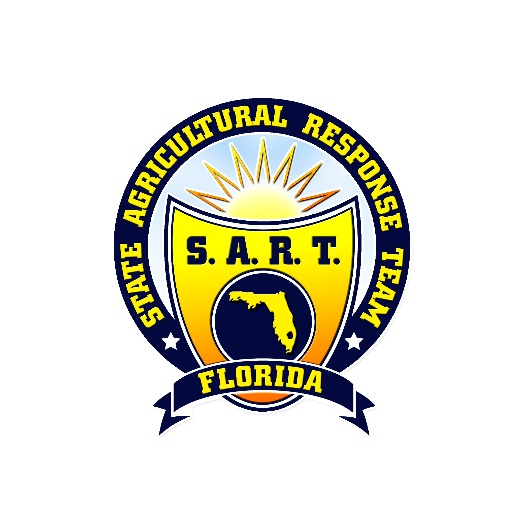 Wednesday, April 26th, 202310:00am – 11:00amPlease join meeting from your computer, tablet, or smartphone.Microsoft Teams meetingAgenda10:00    Welcome – (FDACS)10:05 	 Regular Business – Kris Abel (FDACS) 2022 and Current In-Kind Partner Contributions Incident Command System (ICS) Training Opportunities Reminder: Review SART Partner Contact List for Updates10:20    Animal Disease Update (Highly Pathogenic Avian Influenza) – Dr. Richardson (FDACS) 10:30   2023 SART Workshop Update and Discussion – Emily Nolen (FDACS)10:50   SART Partner Updates and Roll Call – AllNext SART Monthly Webinar: Thursday, May 18th, 2023, 10:00am – 11:00am.2023 SART Planning Workshop: June 6th-8th, 2023, Daytona Beach, FL 